NEW YORKNEW YORKMARZO - DICEMBRE 2024A partire da€ 1090 p.p.6 GIORNI | 4 NOTTI	Mondo	LA QUOTA COMPRENDE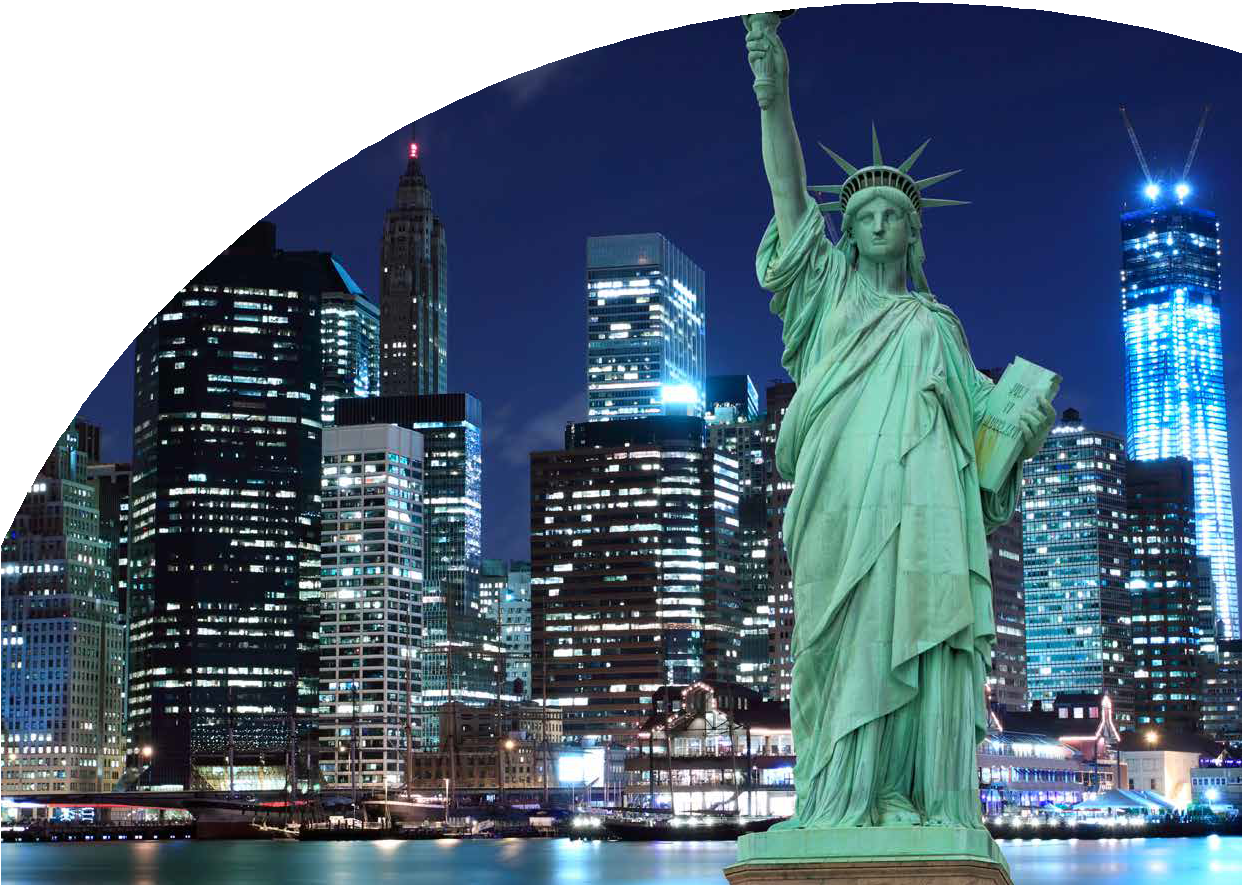 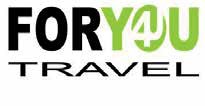 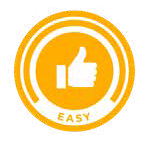 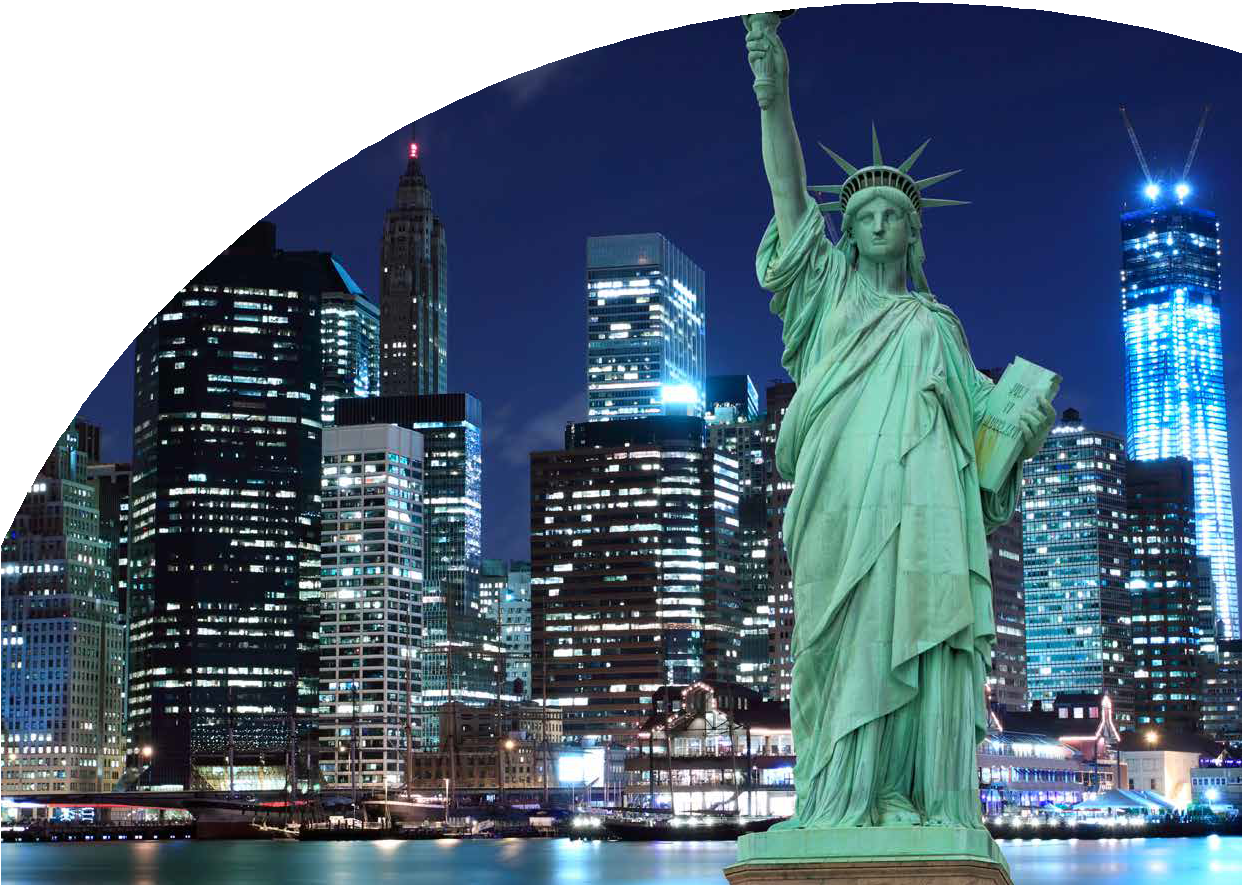 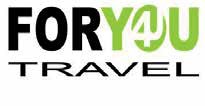 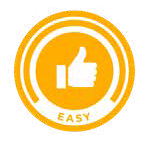 Volo aereo da Milano o Roma con bagaglio in classe economica, 4 notti hotel 4* Riu Plaza Times Square o similare, 4 prime colazioni, 1 cena, visita guidata come da programma con guida in italiano,1 ingresso presso the edge o similare; resort fees in hotel, transfer collettivo da/per aeroporto andata e ritornoLA QUOTA NON COMPRENDETasse aeroportuali obbligatorie 459€ e da riconfermare in sede di emissione, mance, extra, eventuale adeguamento valutario (1 USD=0,92€), tutto quanto non espressamente indicato in “la quota comprende”, visto ingresso ESTA obbligatorio, Assicurazione annullamento obbligatoria 99€.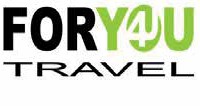 Supplemento 80€ per soggiorni che includono il periodo dal 23 marzo al 5 aprile Supplemento 150€ per soggiorni che includono il periodo dal 22 al 31 dicembreNEW YORKPROGRAMMA DI VIAGGIOGiorno: 1 New YorkPartenza dall’Italia con volo di classe economica, Arrivo a New York.Arrivo all’Hotel Riu Plaza Times Square con un trasferimento (seat on coach).Il vostro hotel si trova letteralmente nel cuore di NY, la Grande Mela, una delle piu’ vibranti e cosmopolite citta’ del mondo!Pernottamento in albergo.Hotel: RIU Plaza Times Square o similareGiorno: 2 New YorkColazione a buffet. Giro citta’ di Manhattan per mezza giornata con guida parlante italiano. Le tappe del tour attraversano i più famosipunti di interesse della citta’, passando per Midtown dove sipotramno ammirare la Trump Tower, Rockefeller Center e la Cattedrale di San Patrick. Il tour proseguira’ verso il leggendario Central Park e molti altri simboli della citta’, per poi continuare a sud verso iquartieri di Soho. Greenwich Village, Little Italy, China Town. Si arrivera’ poi al Distretto Finanziario e da li fino a Battery Park, una finestra sulla Statua della Liberta’ che si potra’ scorgere in lontananza.Rientro e drop off agli ufifici di Volatour. Cena all’Hard Rock Cafe o similare (ritiro del voucher presso l’ufficio di Volatour su 33W 46th street o presso il Concierge di Volatour in hotel. Pernottamento inhotel.Hotel: RIU Plaza Times Square o similare(**Il giorno del giro citta’ puo’ cambiare in base al tempo o ad altre condizioni; sara’ in inglese se non verra’ raggiunto un minimo di 4 persone della stessa lingua.**)Giorno: 3 New YorkColazione a buffet. Salita sull’osservatorio The Edge, la nuova attrazione da non perdere nel quartiere di Hudson Yards! Possibilità’ di arrichire l’itinerario con ulteriori escursioni*.Pernottamento in albergo.Hotel: RIU Plaza Times Square o similareGiorno:4 NewYorkColazione a buffet. Tempo libero. PernottamentoGiorno 5 New YorkColazione a buffet. Check out e trasferimento in Aeroporto (seat on coach) Partenza con volo dall’ItaliaGiorno 6 Italia.Arrivo in ItaliaHotel Previsti o similari:Riu Plaza Times Square 4**** l’ordine delle visite potrà essere cambiato per esigenze organizzative senza modificare i contenuti del programmaPERIODOCAMERA DOPPIASUPPL. SINGOLARID. 3° LETTO ADULTORID. 3° LETTO BAMBINODAL 1 AL 15 MARZO1.090 €499 €90 €310 €DAL 16 MARZO AL 20 APRILE1.290 €699 €90 €310 €DAL 21 APRILE AL 30 APRILE1.290 €779 €90 €360 €MAGGIO1.290 €779 €90 €360 €GIUGNO1.349 €779 €90 €360 €LUGLIO1.329 €669 €90 €350 €DAL 1 AL 21 AGOSTO1.509 €669 €90 €350 €DAL 22 AGOSTO AL 30 SETTEMBRE1.569 €789 €90 €350 €DAL 1 AL 21 OTTOBRE1.389 €789 €90 €350 €DAL 22 OTTOBRE AL 3 NOVEMBRE1.469 €889 €90 €350 €dal 4 AL 19 NOVEMBRE1.229 €699 €90 €350 €DAL 20 NOVEMBRE AL 14 DICEMBRE1.649 €919 €90 €340 €